Фото катера№ на фотонаименованиенал (м2/шт)безнал (м2/шт)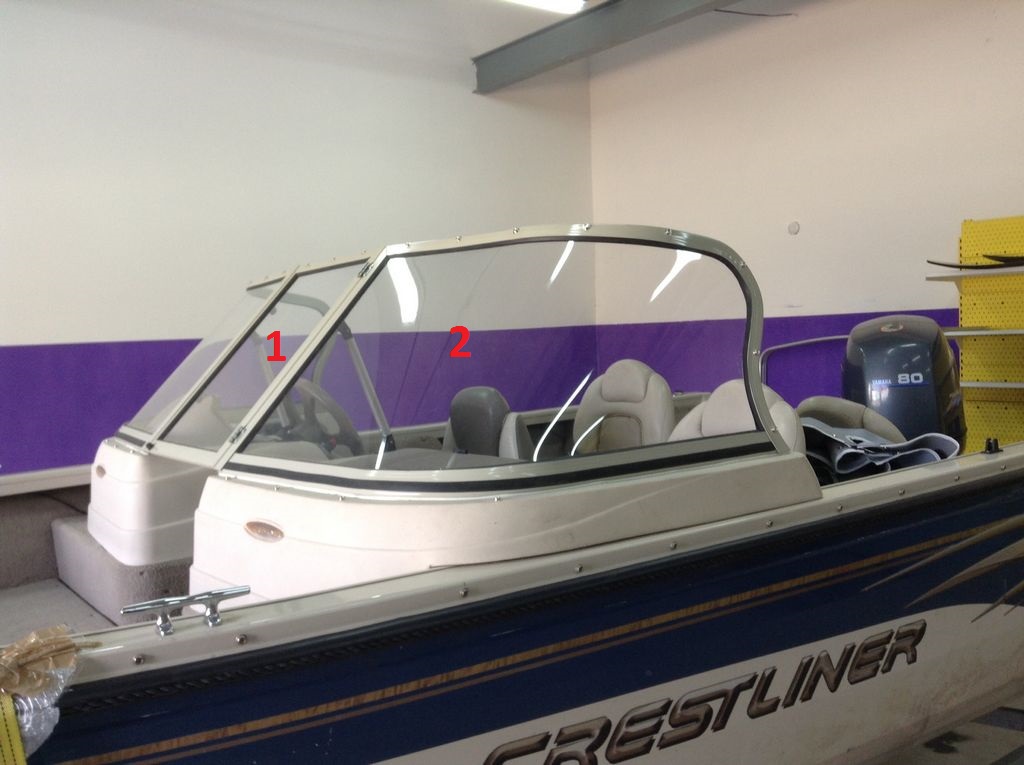 1Стекло триплекс 2,5+2,53500,00 руб/м24130,00 руб/м22Стекло триплекс 2,5+2,510000,00 руб/шт11800,00 руб/шт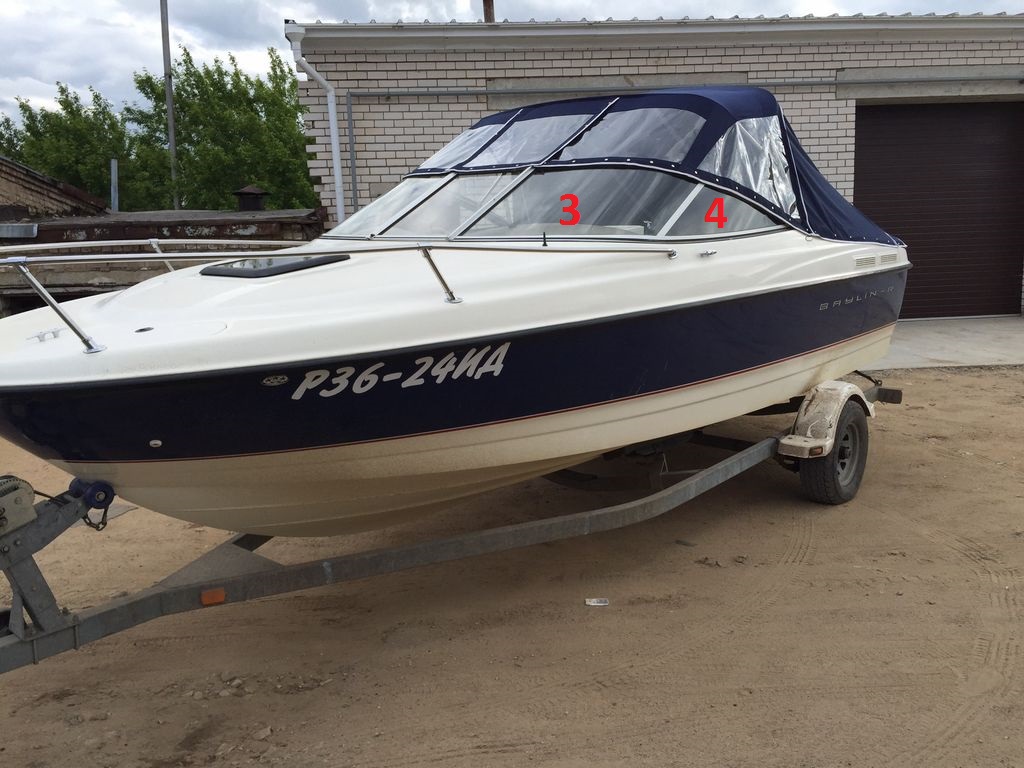 3Стекло триплекс 2,5+2,58000,00 руб/шт9440,00 руб/шт4Стекло триплекс 2,5+2,53500,00 руб/шт4130,00 руб/шт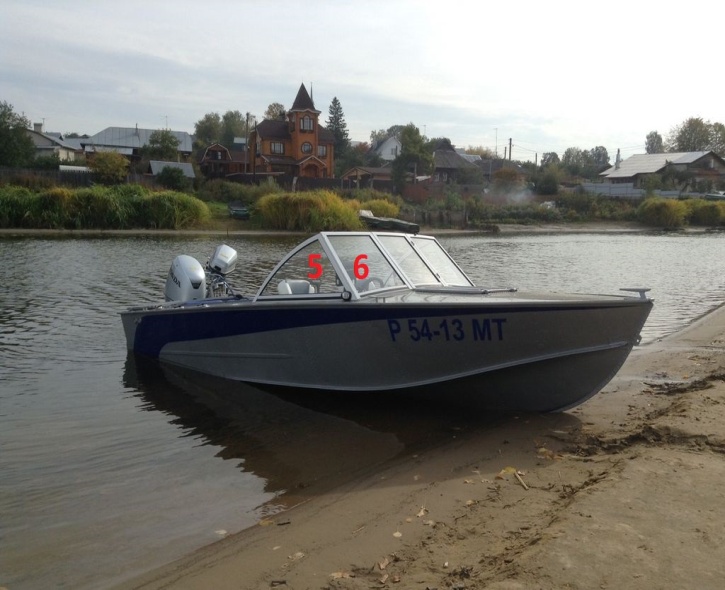 5Стекло триплекс 2,5+2,54500,00 руб/шт5310,00 руб/шт6Стекло триплекс 2,5+2,53500,00 руб/м24130,00 руб/м2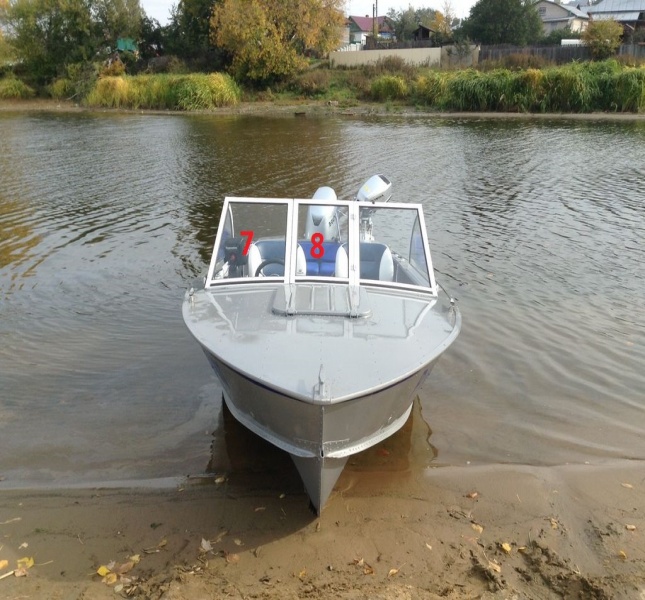 7Стекло триплекс 2,5+2,53500,00 руб/шт4130,00 руб/шт8Стекло триплекс 2,5+2,53500,00 руб/шт4130,00 руб/шт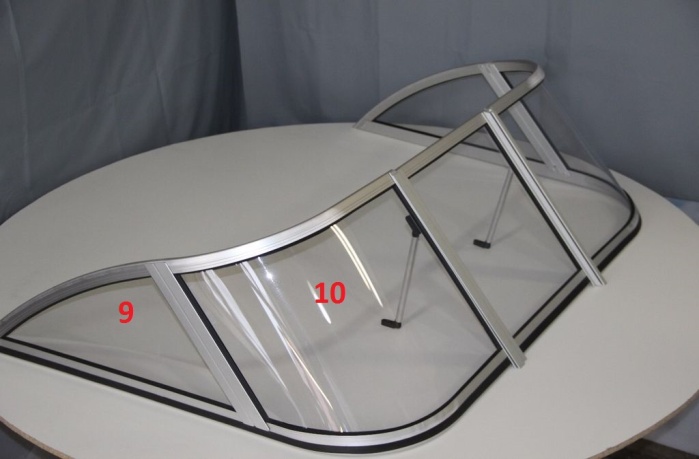 9Стекло триплекс 2,5+2,53500,00 руб/шт4130,00 руб/шт10Стекло триплекс 2,5+2,58000,00 руб/шт9440,00 руб/шт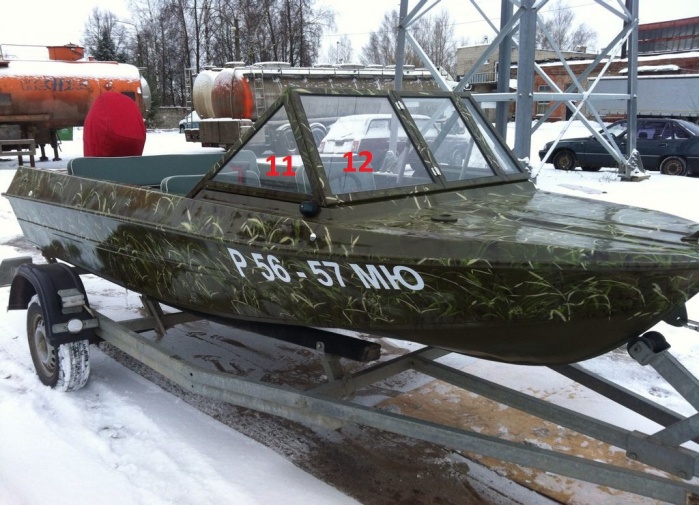 11Стекло триплекс 2,5+2,53500,00 руб/м24130,00 руб/м212Стекло триплекс 2,5+2,53500,00 руб/м24130,00 руб/м2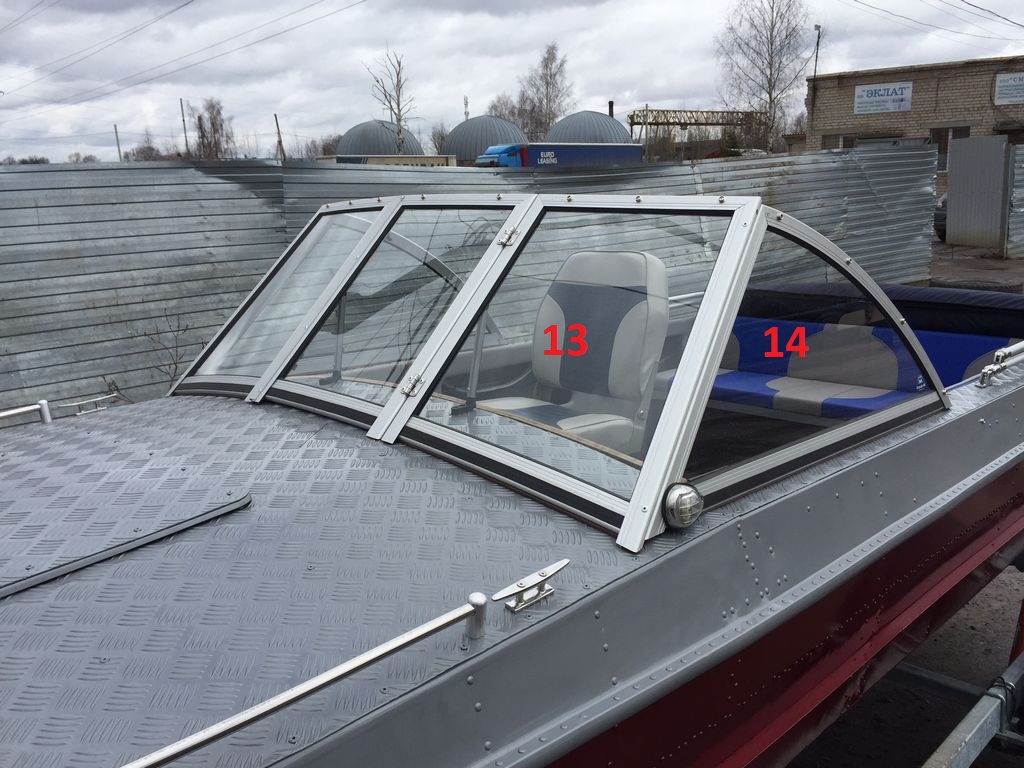 13Стекло триплекс 2,5+2,53500,00 руб/шт4130,00 руб/шт14Стекло триплекс 2,5+2,53500,00 руб/шт4130,00 руб/шт